Unit 4 Lesson 8: Ecuaciones en una recta numéricaWU Conteo grupal: Hacia atrás de 10 en 10 (Warm up)Student Task Statement1 Representemos ecuacionesStudent Task StatementRepresenta cada ecuación en la recta numérica.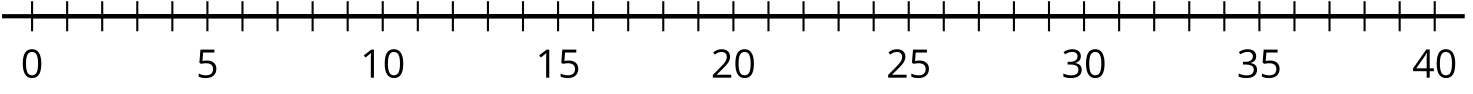 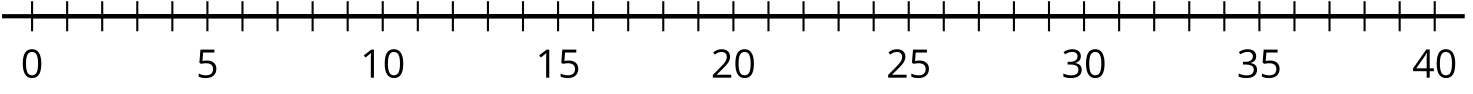 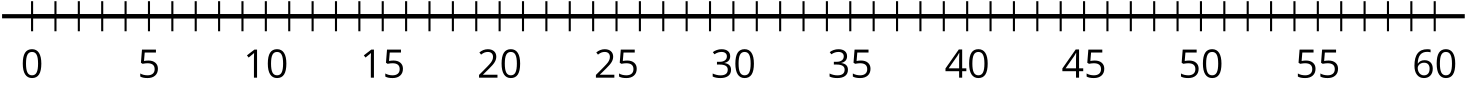 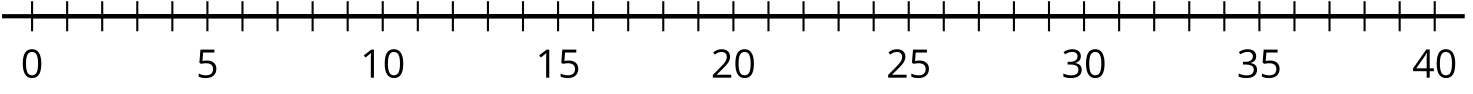 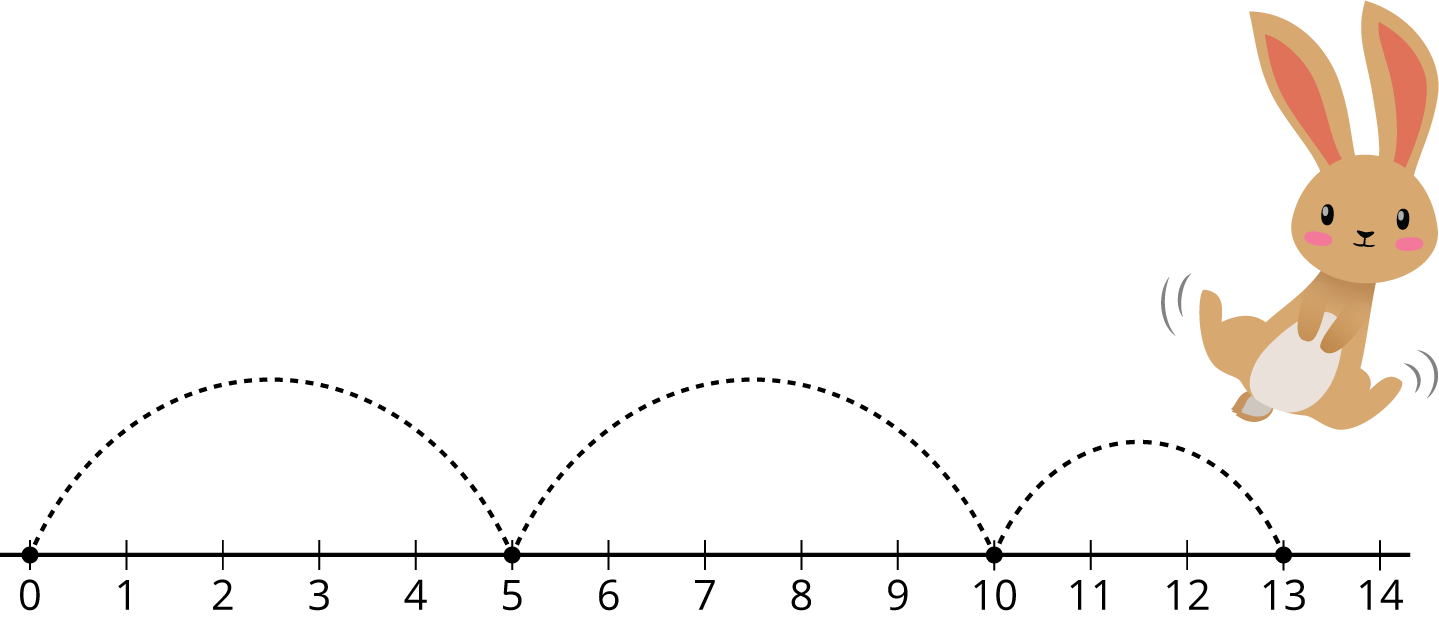 2 Escribamos ecuacionesStudent Task StatementEn cada caso, escribe una ecuación que corresponda al diagrama.Ecuación:__________________________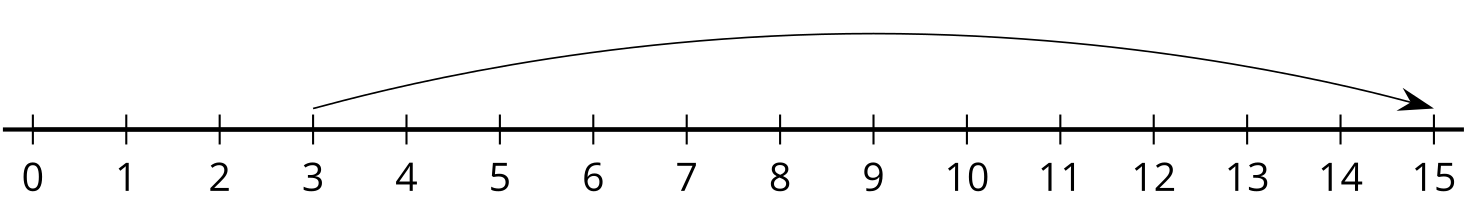 Ecuación:__________________________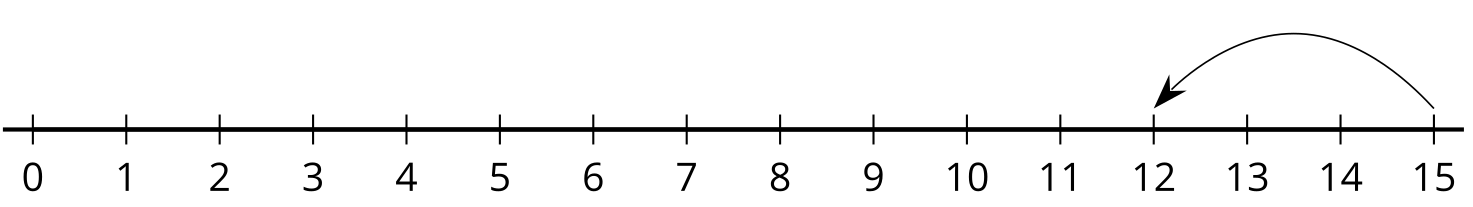 Ecuación:__________________________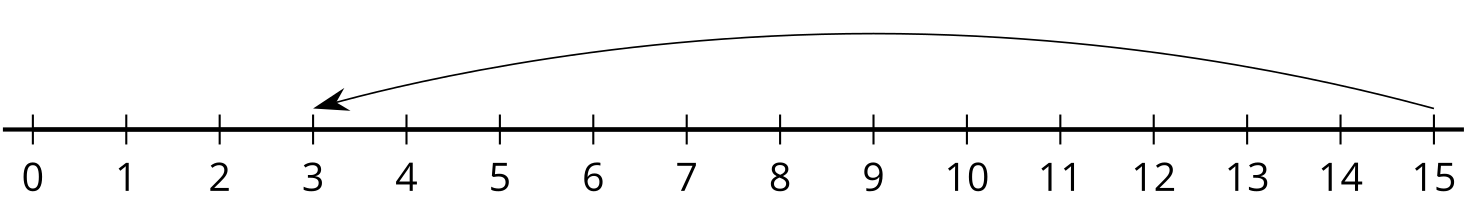 Ecuación:__________________________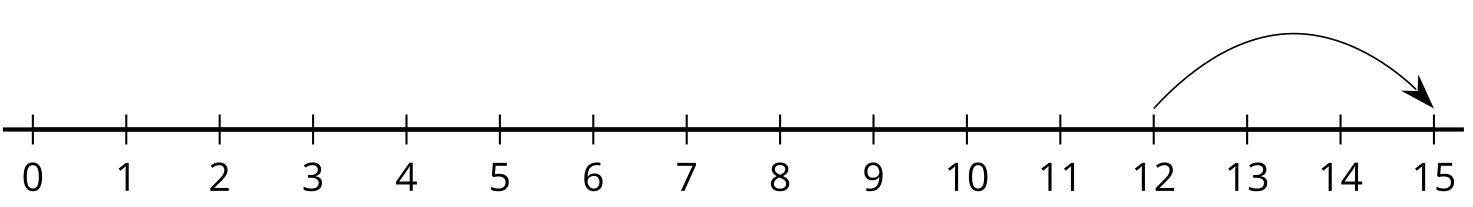 Compara con tu compañero tus ecuaciones.Escoge las 2 rectas numéricas que creas que son las más parecidas. Explica tu elección a tu compañero.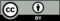 © CC BY 2021 Illustrative Mathematics®